                                          Отдел по образованию,молодежной политике, культуре и спортуадминистрации Хохольского муниципального района                                          Воронежской области  __________________________________________________________________Приказ«22» ноября  2017 г.                                                                               № 527Об итогах  районного конкурса «Книжка – малышка по ПДД»  Во исполнение приказа отдела по образованию, молодежной политике, культуре и спорту Хохольского муниципального района № 486 от 30.10.2017 года «О проведении районного конкурса «Книжка – малышка по ПДД»,  в  целях развития творческого потенциала обучающихся, формирования и развития у детей эстетического вкуса,  а также подведения итогов работы обучающихся  и педагогов  в рамках конкурса,  с 30 октября по 20 ноября  2017 года проходил  районный  конкурс  «Книжка – малышка по ПДД».	Организационно-методическое сопровождение конкурса осуществляло муниципальное казенное учреждение дополнительного образования «Дом детского творчества» (Попова О.В.).	В конкурсе приняли участие обучающиеся 7 школ района и МКУ ДО «Дом детского творчества»: МКОУ «Орловская СОШ», МБОУ «Костенская СОШ», МКОУ «Староникольская СОШ», МКОУ «Устьевская СОШ», МБОУ «Хохольский лицей», МКОУ «Хохольская СОШ», МКОУ «Архангельская ООШ».	На основании вышеизложенногоприказываю:1. Утвердить итоги районного конкурса «Книжка – малышка по ПДД» (Приложение №1).2. Наградить грамотами отдела по образованию, молодёжной политике, культуре и спорту победителей конкурса.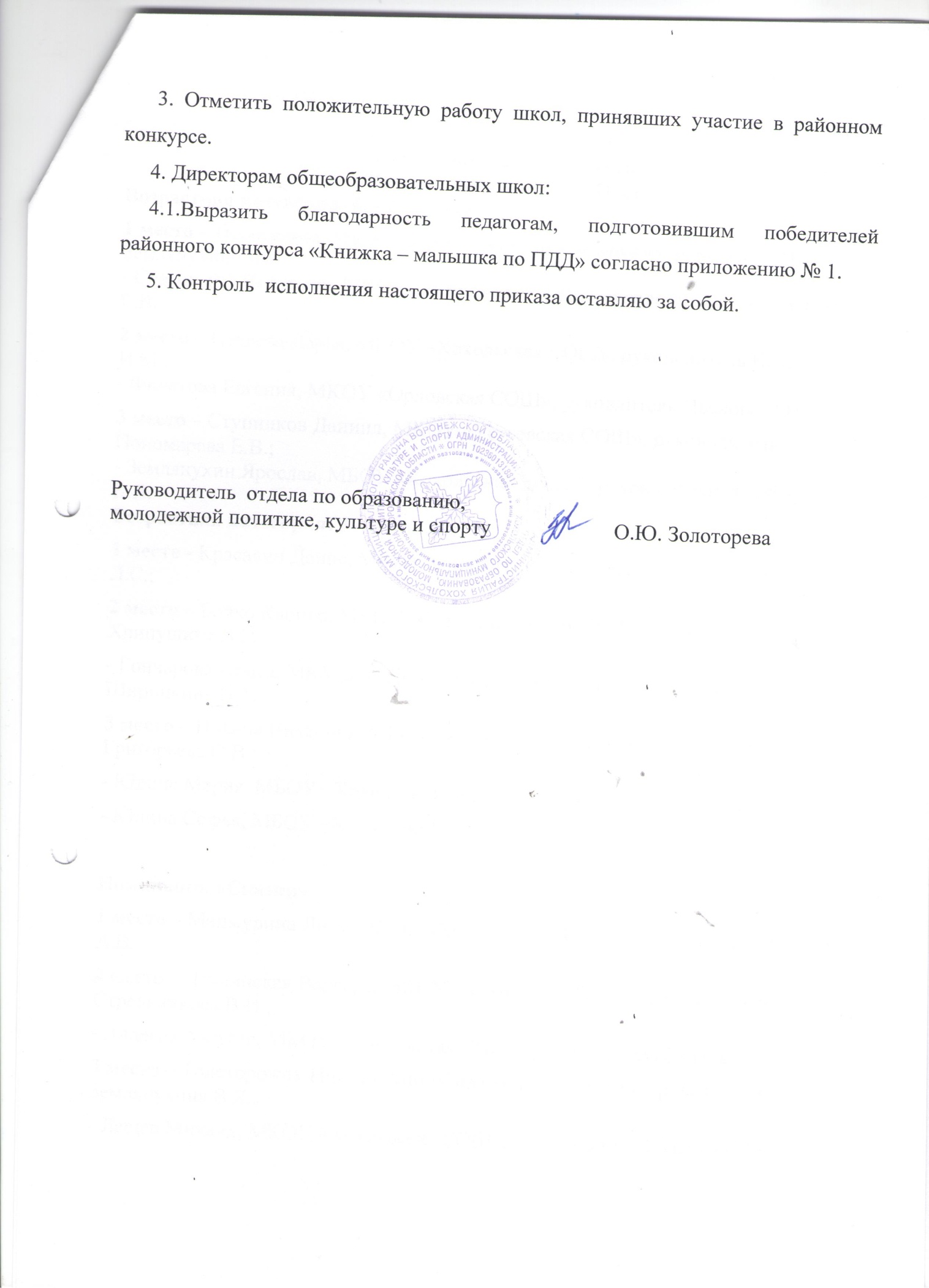 Приложение № 1 Итоги районного конкурса  «Книжка – малышка по ПДД».Возрастная категория: 1 – 2 классы1 место – Новоселова  Мария, МБОУ «Хохольский лицей», руководитель Землянухина В.Я.;
- Снаговская Вероника, МКОУ «Устьевская СОШ», руководитель Пономарева Е.В.2 место – Нечаева Дарья, МКОУ «Хохольская СОШ», руководитель Квасова И.М.,- Филатова Евгения, МКОУ «Орловская СОШ», руковдитель Иванова Н.Н.3 место – Ступников Даниил, МКОУ «Устьевская СОШ», руководитель Пономарева Е.В.;- Землянухин Ярослав, МБОУ «Хохольский лицей», руководитель Землянухина В.Я.Возрастная категория: 3 – 4 классы1 место - Красавин Денис, МКОУ «Архангельская ООШ», руководитель Нехай Л.С.;2 место – Бойко Карина, МКОУ «Староникольская СОШ», руководитель Хрипушина В.И.;- Гончарова Алиса, МКУ ДО «Дом детского творчества», руководитель Ширинкина Н.Т.3 место – Ильина Виктория, МБОУ «Костенская СОШ», руководитель Григорьева О.В.;- Юдина Мария, МБОУ «Хохольский лицей», руководитель Квасова И.И.;- Юдина Софья, МБОУ «Хохольский лицей», руководитель Квасова И.И.Номинация «Сказки»1 место – Манжурина Лиза, МКОУ «Хохольская СОШ», руководитель Рослякова А.В.2 место – Лавлинская Варвара, МКОУ «Хохольская СОШ», руководитель Стрельникова В.И.;- Авдеева Августа, МКОУ «Хохольская СОШ», руководитель Стрельникова В.И.;3 место – Толсторожих Никита, МБОУ «Хохольский лицей», руководитель Землянухина В.Я.;- Лещев Михаил, МКОУ «Хохольская СОШ», руководитель Квасова И.М.